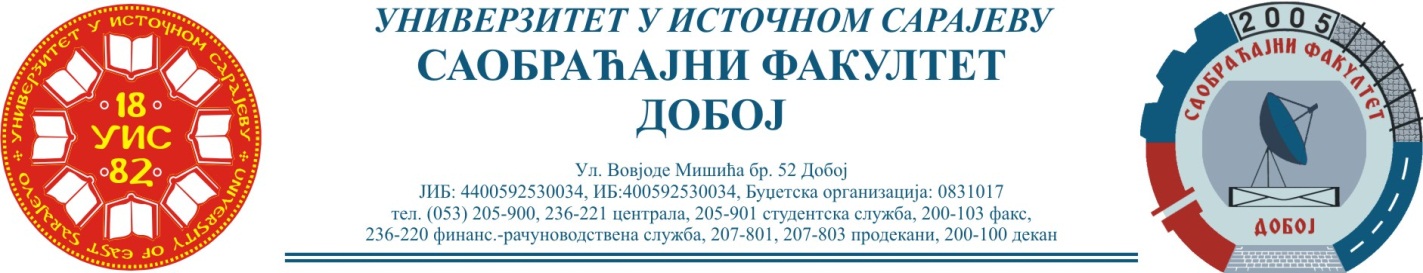 Добој, 26.06.2023. године                                                    РЕЗУЛТАТИ ИСПИТНОГ РОКАПРЕДМЕТ: „МЕХАНИЗАЦИЈА И ТЕХНОЛОГИЈА ПРЕТОВАРА“Одржаног дана: 22.06.2023. годинеУсмени дио испита одржаће се дана        03.07.2023. године        у           0900          часова. 											Предметни професор:Др Ратко Ђуричић, ред. проф.P.брПРЕЗИМЕ И ИМЕБрој индексаПРЕДИСПИТНЕОБАВЕЗЕКОЛОКВИЈУМИОСТВАРЕНИ БРОЈ БОДОВА НА ИСПИТУОЦЈЕНА1.Хујдур Лејла30/10+ + =Положила: 13.12.2022.(19,95) → (6)задовољава(6)2.Јелачић Срђан 291/11+ + =Положио: 20.3.2019.(16,80) → условно (6)задовољава(6)